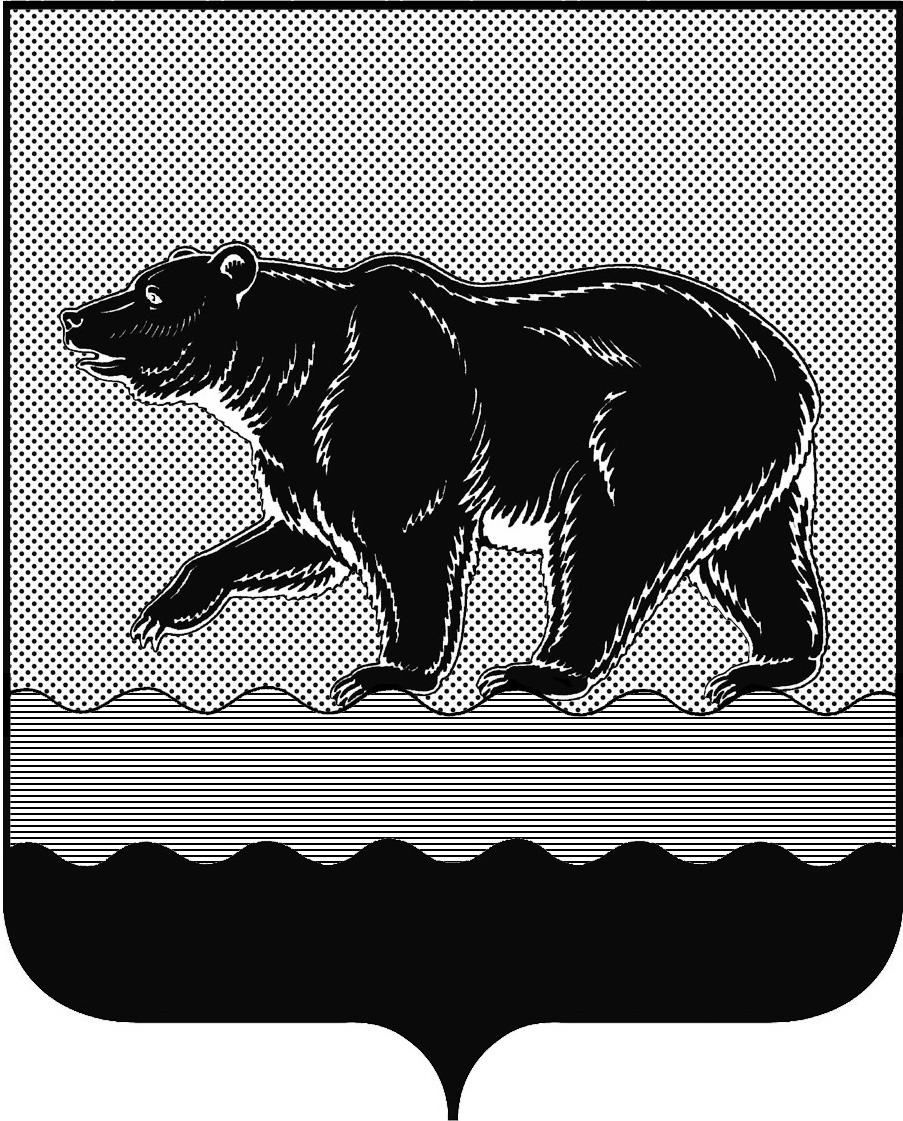 СЧЁТНАЯ ПАЛАТАГОРОДА НЕФТЕЮГАНСКА16 микрорайон, 23 дом, помещение 97, г. Нефтеюганск, 
Ханты-Мансийский автономный округ - Югра (Тюменская область), 628310  тел./факс (3463) 20-30-55, 20-30-63 E-mail: sp-ugansk@mail.ru www.admugansk.ru Заключение на проект постановления администрации города Нефтеюганска «Об утверждении положения об установлении системы оплаты труда работников муниципального автономного учреждения «Редакция газеты «Здравствуйте, нефтеюганцы!» (далее по тексту – Положение об оплате труда)	Счётная палата в соответствии с пунктом 7 части 2 статьи 9 Федерального закона от 07.02.2011 № 6-ФЗ «Об общих принципах организации и деятельности контрольно-счётных органов» проводит финансово-экономическую экспертизу проектов муниципальных правовых актов (включая обоснованность финансово-экономических обоснований) в части, касающейся расходных обязательств муниципального образования.Согласно пункту 4 статьи 86 Бюджетного кодекса Российской Федерации органы местного самоуправления самостоятельно определяют размеры и условия оплаты труда работников муниципальных учреждений с соблюдением требований, установленных Бюджетным кодексом Российской Федерации.Статьёй 144 Трудового кодекса Российской Федерации установлено, что системы оплаты труда (в том числе тарифные системы оплаты труда) работников в муниципальных учреждениях устанавливаются коллективными договорами, соглашениями, локальными нормативными актами в соответствии с федеральными законами и иными нормативными правовыми актами Российской Федерации, законами и иными нормативными правовыми актами субъектов Российской Федерации и нормативными правовыми актами органов местного самоуправления.	В соответствии с пунктом 5.11 постановления администрации города Нефтеюганска от 03.08.2017 № 126-нп «О порядке осуществления функций и полномочий учредителя муниципальных учреждений города Нефтеюганска» уполномоченные органы администрации города Нефтеюганска, в ведении которых закреплены муниципальные учреждения, осуществляют функции и полномочия учредителя муниципальных учреждений, в том числе установление системы оплаты труда для подведомственных муниципальных бюджетных, автономных учреждений, определяющей размеры базовых окладов (базовых должностных окладов), минимальных окладов (минимальных должностных окладов) по профессиональным квалификационным группам работников, а также условия, размеры и порядок осуществления компенсационных выплат, виды стимулирующих выплат.	Приложением к Порядку осуществления функций и полномочий учредителя муниципальных учреждений города Нефтеюганска установлена ведомственная принадлежность муниципального автономного учреждения «Редакция газеты «Здравствуйте, нефтеюганцы!» к администрации города Нефтеюганска.	Касательно Положения об оплате сообщаем следующее.Пунктом 5.1.2 Положения об оплате труда установлено, что работники, вновь принятые на работу и не отработавшие полный календарный год, имеют право на материальную помощь на профилактику заболеваний в размере, пропорциональном отработанному времени. 	Вместе с тем, при премировании не учитывается фактически отработанное время в календарном году. Рекомендуем рассмотреть вопрос о премировании пропорционально отработанному времени.	Кроме того, нормами вышеуказанного пункта установлено, что работникам, уволенным в течение календарного года по собственному желанию или за виновные действия, не выплачивается материальная помощь на профилактику заболеваний. 	Учитывая, что материальная помощь выплачивается при уходе в ежегодный оплачиваемый отпуск, указанная норма не действует. Рекомендуем исключить её из Положения об оплате труда.	Просим в срок до 09.02.2021 года уведомить о принятом решении в части исполнения рекомендаций, отражённых в настоящем заключении.Председатель                              			   		         С.А. ГичкинаИсполнитель:инспектор инспекторского отдела № 1Счётной палаты города НефтеюганскаБатаева Лариса НиколаевнаТел. 8 (3463) 203063Исх.СП-39-1 от 02.02.2021